  Přispívá k ochraně bezpečnosti osob a majetkuDohlíží na dodržování pravidel občanského soužití (znečišťování veřejného prostranství např.kouřem, zvířecími exkrementy, odhazování odpadků, ničení zeleně, poškozování cizích věcí, neoprávněné zábory veřejného prostranství, a pod)Dohlíží na dodržování obecně závazných právních předpisů o ochraně veřejného pořádku Dohlíží na dodržování pravidel provozu na pozemních komunikacíchZajišťuje pořádek a bezpečnost při mimořádných akcích (oslavy, povolené demonstrace, sportovní utkání, apod.)Strážníci odhalují trestné činy a přestupky. Za přestupky ukládají pokuty v blokovém řízení nebo věc postupují  ke správnímu řízení, pachatele trestných činů po jejich zadržení předávají Policii  České republiky, činí oznámení  o  podezření, že byl spáchán trestný činOhlašují požár, přivolávají zdravotní záchrannou službu nebo činí jiná vhodná opatření k zabránění vzniku škod na zdraví nebo majetku anebo ke zmírnění následků mimořádných událostíUpozorňují fyzické a právnické osoby na zjištěné nedostatky a činí vhodná opatření na jejich odstranění Provádí odchyt zatoulaných psů a nelze-li zjistit jejich majitele, předávají zvířata poté umístí do psího útulku.Provádí preventivní činnost v oblasti primární a sekundární prevence (besedy ve školách, prezentace MP v rámci dnů pro děti nebo na letních dětských táborech, prevence v dopravě,…)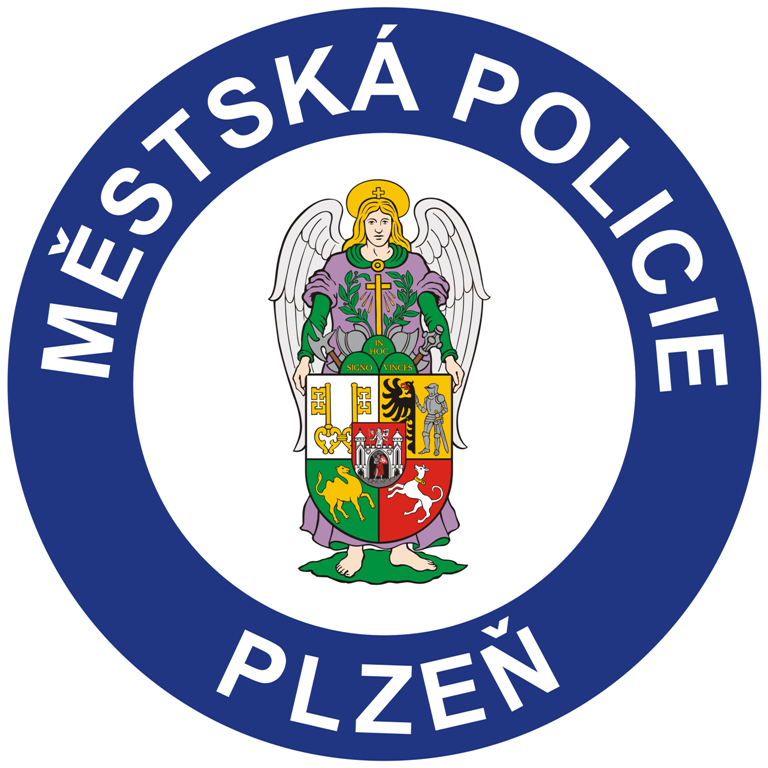 